 Logic Model Template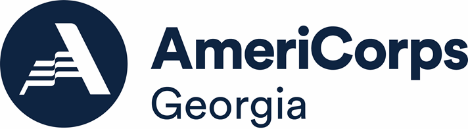 ProblemInputsActivitiesOutputsOutcome(s)Short-TermOutcome(s)Medium-TermOutcome(s)Long-TermThe community problem the program activities (interventions) are designed to address.Resources necessary to deliver the interventions including # of service locations/sites and number/type of AmeriCorps members.The core activities that define the intervention the members will implement or deliver. Includes the duration, dosage and target population.Direct products from delivering the intervention.Changes in knowledge, skills, attitudes, and opinions that will be, almost always, measurable during the grant year.Changes in behavior or action that may be, depending on the program design, measurable in the program year.Changes in condition or status in life that, depending on the program design, may be measurable in the program year. 